Imenujte djetetu svaku životinju te pokažite gdje koja od životinja živi. Opisujte djetetu slike tako da smislite za svaku životinju po jednu rečenicu (npr. Riba živi u vodi/akvariju.). Možete djetetu ako treba pritom pružiti fizičku podršku. 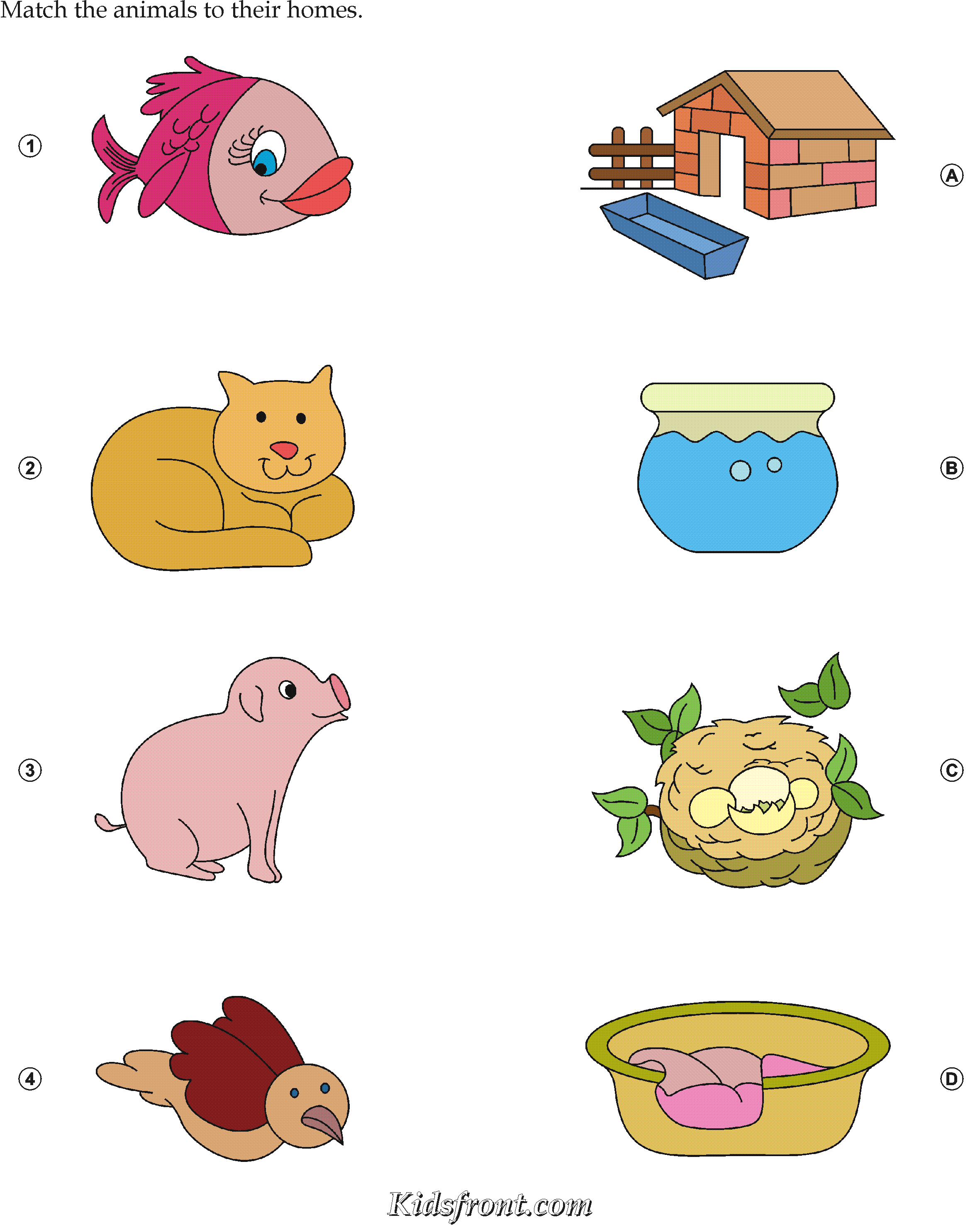 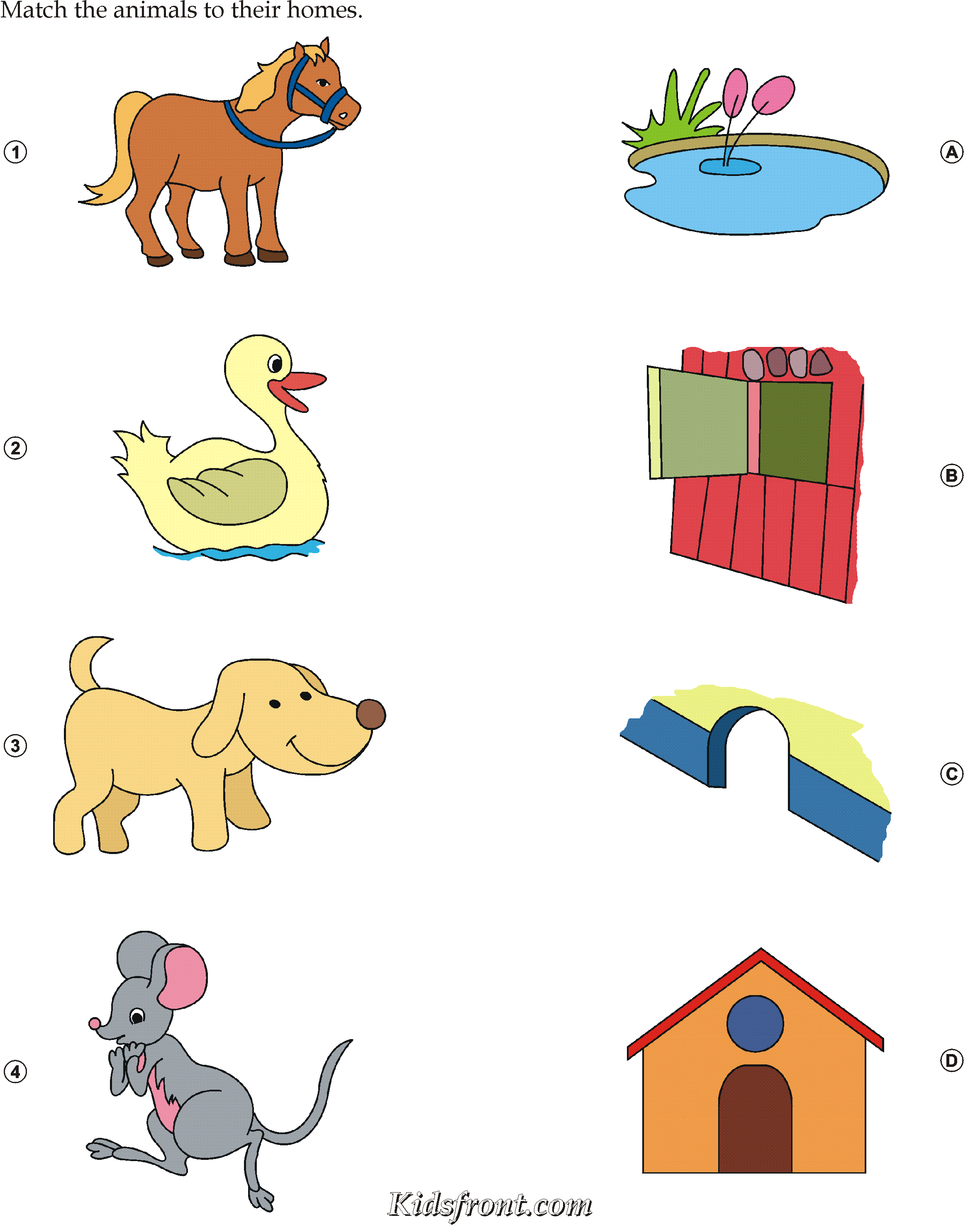 